北京市初中升学体育考试过程性考核方案（2018年修订）    一、考核目的全面提升中小学体育教学质量，切实发挥学校体育在健全学生人格品质、培育和践行社会主义核心价值观、推进素质教育中的综合作用，促进学生身心健康、全面发展。严格执行《国家学生体质健康标准（2014年修订）》和《北京市中小学体育与健康教学质量基本标准（试行）》的要求，通过考核引导和督促学生上好体育课，积极参加大课间和课外体育锻炼，提高学生每天一小时校园体育活动的实效，充分发挥体育与健康学科在培养学生核心素养中的作用，提高学生的运动能力，养成良好的生活习惯，改善学生的体质健康水平。规范广大体育教师的教学行为，督促教师提高自身的教育教学能力，积极投身本市中小学体育课程教学改革，推进《体育与健康课程标准（2011版）》的落实，提高体育教学质量。二、考核对象2018年9月1日后，新升入初中学段的学生。本方案采取“新生新办法”的原则实施。自2018年9月1日起，在新升入初一年级的学生中开始实施；其他年级学生继续执行原过程性考核方案。2020年完成新旧方案的过渡。三、成绩组成过程性考核总分不变（10分），计入学生升学考试总分。分数由3部分组成：第一，《国家学生体质健康标准（2014年修订）》测试成绩；第二，学习态度考核成绩，考核学生体育课的出勤情况；第三，日常体育课学业水平成绩，考核学生运动技能的掌握情况。考核在初一年级至初三年级上学期进行，共5个学期，初三年级下学期不进行过程性考核。分值分配如下：学校要如实保留学生每学期的考核成绩，最后一学期的过程性考核成绩确定后，5个学期考核成绩累加，为学生过程性考核的最终成绩。不能对小数点后的数字进行取舍。四、评分标准（一）体质健康按照《国家学生体质健康标准（2014年修订）》测试成绩进行评定。测试由第三方或学校统一组织实施。总分评定等级（含附加分）为及格及以上者，即可获得1分（满分），不及格者得0分。（二）学习态度按照体育课出勤率评定，由任课教师负责。教师要如实记录并根据标准评判成绩。学校必须按照课程设置要求，开齐上足体育课。计算出勤率的实际授课时间不得低于17周（51课时）。等级标准及对应分值如下：因故不能上课者，家长必须知情同意，并以书面形式递交请假申请。事假需经班主任和体育教师签字同意；病假需持医院诊断证明并经校医、班主任和体育教师签字同意；未履行规定手续者，按缺勤记录。同一学期内，履行手续的事假、病假要分别累计，超过3课时者，超出课时按缺勤记录。因参加市、区教育行政部门主办或批准的各项活动而缺勤者，按正常出勤记录。体育课出勤情况是评价学生学习态度的重要依据，教师必须如实记录。各区和学校要严格按标准评分。（三）学业水平按学期考核成绩进行评定，考察学生日常体育课中运动技能的掌握情况。学业水平考核分为单元考核和学期考核。基本要求是：1.考核内容每学期不得少于2项，每学年不得少于4项，且4项内容必须分别属于不同的运动类别（田径、体操、民族传统体育和球类）。考核内容及评分标准依据《北京市初中升学体育考试过程性考核学业水平考核内容及评分标准（2018年修订）》（见附录）确定。2.单元考核在单元教学结束后进行，由体育教研组统一组织实施。考核时，参与评价的教师不得低于3人，技评内容的成绩为3人打分的平均数；量评内容要如实记录，按标准评分。学校要如实保留所有参评教师对学生考核成绩的评判。考核结束1周内，公示学生成绩。3.学期考核成绩由单元考核成绩组成，在期末进行综合评定。学生学期考核成绩为各单元考核成绩的平均数。4.单元考核和学期考核的成绩均采用百分制记录。采用10分制评分的项目，评分完成后，要转化为百分制。小数点后的数字非“0”时，按照“四舍五入”的原则处理。5.根据学期考核的百分制成绩确定评价等级，并根据评价等级确定考核得分。等级标准及对应分值如下：五、特殊情况处理规定（一）伤、病学生1.短期伤病学生（不超过1学期），出勤率考核与正常学生相同。学业水平考核申请免考1项者，免考项目按60分计录，并作为考核成绩参加学期终评；申请免考超过1项者，该学期学业水平考试按及格等级计分。2.整个学期处于伤病状态，可以参加体育课见习，但不能参加学业水平考核的学生，出勤率考核与正常学生相同，学业水平考核按照该学期的及格等级标准计分。学生在初中学段出现上述情况的次数超过应考核学期数的一半，则该生在初中学段的过程性考核成绩最高不得超过7分。3.整个学期处于伤病状态，既不能参加体育课见习，又不能参加学业水平考核的学生，过程性考核成绩按该学期过程性考核总成绩的60%记录。学生在初中学段出现上述情况的次数超过应考核学期数的一半，则该生在初中学段的过程性考核成绩最高不得超过6分。4.学生因病不能参加《国家学生体质健康标准》测试，须在学校规定时间内，出具家长签字的书面申请和医院诊断证明，学校备案存档后，当年体质健康成绩计0.6分；不办理手续者，成绩计0分。伤病情况属于第2、3项所述的学生，应在开学后两周之内向学校出具家长签字的书面申请和医院诊断证明，并经学校医务部门和体育教学部门同意。否则该学期过程性考核成绩计0分。（二）残疾学生因残疾丧失运动能力而不能参加体育考试的免考学生，应当凭残疾人联合会颁发的残疾证办理相关手续（并存入学生档案）。第5学期结束时，按以下标准评定过程性考核成绩：1.残疾等级为一级、二级和三级(中度至极重度)的学生，自主参加体育锻炼，过程性考核按满分（10分）计。2.残疾等级为四级（轻度）残疾者，学校不对其体育课成绩进行具体考核，但有义务根据这类学生的具体情况为其提供锻炼时间和内容（需详细记录）。该类学生应每周参加3学时的体育锻炼。每学期锻炼时间达到50学时者，过程性考核成绩记满分10分；锻炼时间超过30学时而不足50学时者，过程性考核成绩记8分；锻炼时间超过10学时而不足30学时者，过程性考核成绩记7分。未按要求参加体育锻炼或每学期参加锻炼时间不足10学时者，过程性考核按总分的60%（6分）记录。3.无残疾证而办理免考免修体育的学生，均按因病免考免修体育的规定处理。（三）其他1.外埠就读回京报考学生。只参加由各区统一组织的现场体育考试，其最终成绩=考生现场体育考试得分×4/3，换算后计入升学考试总分。2.在本市完成初中学业的往届生。不再进行过程性考核，其成绩以原来取得的成绩为准。3.在初中学段转学的学生，按以下两类情况分别处理：（1）由外埠转入者，执行“外埠就读回京报考考生”政策；（2）本市辖区内转学者，已经认定的过程性考核成绩有效；未认定的成绩，由转入学校根据本区或本校的统一要求认定。备案流程及办法由各区自行制定。六、考核工作的组织实施（一）区教委职责1.协调区考试管理部门、区教学研究部门以及纪检监察部门，制定本区过程性考核实施方案。2.审核学校上报的过程性考核方案，审核通过后备案，并作为检查学校过程性考核工作的重要依据。3.监督学校过程性考核工作，确保过程性考核公开、公正、公平。4.审核学校上报的生过程性考核结果，审核确认后计入学生体育考试总分。5.设立举报电话或信箱，接受家长和学生的投诉，并及时核查投诉情况。对过程性考核中的违纪行为要及时纠正并追究有关人员的责任。6.按照“分层管理、分工负责、责任到人、违规必究”的原则，加强日常管理。组织专业人员，有计划地对各校过程性考核的执行情况进行抽测和检查。（二）学校职责1.制定学校的过程性考核方案，并上报区教委备案。2.在新学年开始之前，要求体育教研组根据《义务教育体育与健康课程标准（2011年版）》和有关教材，制定和完善学年体育教学计划、学期教学计划、单元教学计划和课时计划，并督促各项计划的落实。3.在校内公示经区教委批准的考核方案，向学生宣讲有关规定和要求，并监督体育教师严格执行。4.单元考核结束后，在校内公示考核结果，主动接受学生监督；学期结束时，认定学生本学期的过程性考核成绩，并在校内公示认定结果。5.上报学生的过程性考核结果。6.将本校过程性考核的详细资料保存4年。附录：北京市初中升学体育考试过程性考核学业水平考核内容及评分标准（2018年修订）附录北京市初中升学体育考试过程性考核学业水平考核内容及评分标准（2018年修订）一、田径    考核内容：男生1000米、女生800米、100米（50米）、掷实心球、蹲踞式跳远、跨越式跳高或背越式跳高。实心球采用原地正面的方法投掷；跳跃类项目测试方法，按教材要求执行。(一)男生表1  田径项目评分标准表2  田径项目评分标准（续）（二）女生表3  田径项目评分标准表4  田径项目评分标准（续）二、体操(一)男生1.技巧（1）内容：鱼跃前滚翻（3分）──交叉转体180度（1分）──后滚成肩肘倒立（2）──前滚成蹲立（1）──挺身跳（1分）。（2）适用年级：初一年级。（3）考核要求：成套动作满分为10分。其中，动作完成分8分，连贯性及表现力2分。动作从前向后，依次完成，根据学生完成动作的数量和质量计分，中断者，可增加一次考核机会，并以两次考核的较好成绩计分。（4）评分标准动作规格1：成套动作连贯，节奏鲜明，姿态优美，鱼跃前滚翻有明显腾空，身体依次着垫，滚动圆滑，方向正；交叉转体180度方向定位准，动作迅速；肩肘倒立充分展髋、停稳；前滚成蹲立，跟肩及时，团身紧；挺身跳腾空高，空中展体充分，落地稳（8.5-10分）。动作规格2：完成较轻松、协调、连贯、有节奏，姿态较好，幅度较大，方向正，动作较稳定（7.5-8.4分）。动作规格3：完成不够轻松、协调、连贯，节奏欠佳，姿态不够好，幅度较小，方向不正，动作欠稳定仅完成成套动作（6-7.4分）。2.支撑跳跃第一项：（1）内容：横箱分腿腾越。（2）适用年级：初一年级。（3）考核要求：动作满分为10分。其中，动作完成分8分，连贯性及表现力2分。根据学生完成动作的质量计分，中断者，可增加一次考核机会，并以两次考核的较好成绩计分。 （4）评分标准动作规格1：助跑轻松、自然、协调，速度快，起跳快，腾空高，直膝分腿大，稍屈髋，有明显的制动和上体挺身动作，展体充分，姿态美，落地稳（8.5-10分）。动作规格2：助跑轻松、自然、协调，速度较快，起跳快，腾空较高，分腿大，直膝推手快，有制动和上体急振意识，有展体动作，姿态较美，落地较稳（7.5-8.4分）。动作规格3：助跑较快，能完成动作，但腾空不高，动作不美，落地不稳，仅完成成套动作（6-7.4分）。第二项：（1）内容：横箱屈腿腾越。（2）适用年级：初一年级。（3）考核要求：动作满分为10分。其中，动作完成分8分，连贯性及表现力2分。根据学生完成动作的质量计分，中断者，可增加一次考核机会，并以两次考核的较好成绩计分。 （4）评分标准动作规格1：助跑轻松、自然、协调，速度快，起跳快，腾空高，提臀高，屈腿紧靠胸，展体充分，姿态美，落地稳（8.5-10分）。动作规格2：助跑轻松、自然、协调，速度较快，起跳快，腾空较高，提臀较高，屈腿靠胸，有展体动作，姿态较美，落地较稳（7.5-8.4分）。动作规格3：助跑较快，能完成动作，但屈腿时两膝夹不紧，没有展体动作，动作不美，落地不稳，仅完成成套动作（6-7.4分）。3.单杠（1）内容：双脚蹬地翻身上（2分）──左（右）腿向前摆越成骑撑（2分）──左（右）腿向后摆越成支撑（2分）──后摆转体90度挺身下（2分）。（2）适用年级：初二、初三年级。（3）考核要求：成套动作满分为10分。其中，动作完成分8分，连贯性及表现力2分。动作从前向后，依次完成，根据学生完成动作的数量和质量计分，中断者，可增加一次考核机会，并以两次考核的较好成绩计分。 （4）评分标准动作规格1：成套动作连贯，姿势正确，动作幅度大，姿态美，节奏好。翻身上蹬摆协调，双腿伸直，腹部靠杠，翻腕，挺身制动。左（右）腿向前摆越成骑撑，动作舒展，推杠移重心果断，动作干净；左（右）腿向后摆越成支撑，动作连贯，重心稳定，直臂支撑充分挺身展体；后摆转体90度挺身下，动作舒展，幅度大，空中挺身展体明显，转体正，落地稳（8.5-10分）。动作规格2：完成较轻松、协调、连贯，姿态好，幅度大，有节奏，摆动充分，转体正，落地稳（7.5-8.4分）。动作规格3：完成不够轻松、协调、连贯，姿态较好，幅度较大，节奏较好，摆动、转体较充分，落地较稳，仅完成成套动作（6-7.4分）。4.双杠（1）内容：杠端跳上成分腿坐（1分）──前进一次成分腿坐（2分）──弹杠举腿进杠支撑后摆转体180度成分腿坐（3分）──进杠后摆挺身下（2分）。（2）适用年级：初二、初三年级。（3）考核要求：成套动作满分为10分。其中，动作完成分8分，连贯性及表现力2分。动作从前向后，依次完成，根据学生完成动作的数量和质量计分，中断者，可增加一次考核机会，并以两次考核的较好成绩计分。（4）评分标准动作规格1：成套动作连贯舒展，节奏好，姿势正确；杠端跳上成分腿坐有直腿、滑杠动作；前进立腰，展髋，腿伸直；后摆转体时双腿过杠面后转髋、直腿分腿、稳移重心换握；后摆挺身下越杠轻松，推手换握及时，充分挺身，落地稳（8.5-10分）。动作规格2：完成较连贯、自然，幅度大，节奏好，有弹性，下法展体较充分，落地稳（7.5-8.4分）。动作规格3：完成不够连贯、较自然，幅度较大，节奏较好，下法有展体动作，不充分，落地较稳，仅完成成套动作（6-7.4分）。(二)女生1.技巧（1）内容：前滚翻（1.5分）──交叉转体180度（0.5分）──后滚成肩肘倒立（3分）──前滚成蹲立（1分）──燕式平衡（1分）──挺身跳（1分）。（2）适用年级：初一年级。（3）考核要求：成套动作满分为10分。其中，动作完成分8分，连贯性及表现力2分。动作从前向后，依次完成，根据学生完成动作的数量和质量计分，中断者，可增加一次考核机会，并以两次考核的较好成绩计分。（4）评分标准动作规格1：全套动作连贯，节奏鲜明，姿态优美；滚翻类动作圆滑，有直腿过程鲜明，方向正；交叉转体180度方向定位准，动作迅速；肩肘倒立充分展髋、停稳；前滚成蹲立，跟肩及时，团身紧；燕式平衡后举腿高于肩，身体平衡、稳定；挺身跳腾空高，空中展体充分，落地稳（8.5-10分）。动作规格2：动作完成较轻松、协调、连贯、有节奏，姿态较好，幅度较大，方向正，动作较稳定（7.5-8.4分）。动作规格3：动作完成不够轻松、协调、连贯，节奏欠佳，姿态不够好，幅度较小，方向不正，仅完成成套动作（6-7.4分）。2.支撑跳跃第一项：（1）内容：横箱分腿腾越。（2）适用年级：初一年级。（3）考核要求：动作满分为10分。其中，动作完成分8分，连贯性及表现力2分。根据学生完成动作的质量计分，中断者，可增加一次考核机会，并以两次考核的较好成绩计分。 （4）评分标准动作规格1：助跑轻松、自然、协调，速度快，起跳快，腾空高，直膝分腿大，稍屈髋，有明显的制动和上体挺身动作，展体充分，姿态美，落地稳（8.5-10分）。动作规格2：助跑轻松、自然、协调，速度较快，起跳快，腾空较高，分腿大，直膝推手快，有制动和上体急振意识，有展体动作，姿态较美，落地较稳（7.5-8.4分）。动作规格3：助跑较快，能完成动作，但腾空不高，动作不美，落地不稳，仅完成成套动作（6-7.4分）。第二项：（1）内容：横箱屈腿腾越。（2）适用年级：初一年级。（3）考核要求：动作满分为10分。其中，动作完成分8分，连贯性及表现力2分。根据学生完成动作的质量计分，中断者，可增加一次考核机会，并以两次考核的较好成绩计分。 （4）评分标准动作规格1：助跑轻松、自然、协调，速度快，起跳快，腾空高，提臀高，屈腿紧靠胸，展体充分，姿态美，落地稳（8.5-10分）。动作规格2：助跑轻松、自然、协调，速度较快，起跳快，腾空较高，提臀较高，屈腿靠胸，有展体动作，姿态较美，落地较稳（7.5-8.4分）。动作规格3：助跑较快，能完成动作，但屈腿时两膝夹不紧，没有展体动作，动作不美，落地不稳，仅完成成套动作（6-7.4分）。3.单杠（1）内容：一足蹬地翻身上（3分）——左（右）腿向前摆越成骑撑（2.5分）——右（左）腿向前摆越向左（右）转体90度挺身下（2.5分）。（2）适用年级：初二、初三年级。（3）考核要求：成套动作满分为10分。其中，动作完成分8分，连贯性及表现力2分。动作从前向后，依次完成，根据学生完成动作的数量和质量计分，中断者，可增加一次考核机会，并以两次考核的较好成绩计分。（4）评分标准动作规格1：成套动作连贯，姿势正确，动作幅度大，姿态美，节奏好，落地稳；翻身上蹬摆协调、连贯，腹部贴杠，翻腕，挺身制动；左（右）腿向前摆越成骑撑，动作舒展，推杠移重心果断，动作干净；下法动作舒展，幅度大，落地稳（8.5-10分）。动作规格2：成套动作完成较轻松、协调、连贯，姿态好，幅度大，有节奏；在保护帮助下能够协调、连贯的完成翻身上；转体正，落地稳（7.5-8.4分）。动作规格3：成套动作能够基本完成，动作基本协调、连贯，姿态较好，节奏较好，落地较稳（6-7.4分）。4.双杠（1）内容：杠端跳上成分腿坐（1分）——骑撑前进一次成外侧坐（3分）——转体180度成分腿坐（2分）——弹杠举腿进杠支撑后摆（1分）——前摆下（1分）。（2）适用年级：初二、初三年级。（3）考核要求：成套动作满分为10分。其中，动作完成分8分，连贯性及表现力2分。动作从前向后，依次完成，根据学生完成动作的数量和质量计分，中断者，可增加一次考核机会，并以两次考核的较好成绩计分。（4）评分标准动作规格1：成套动作连贯舒展，节奏好，姿势正确；上法有直腿、滑杠动作；前进立腰，展髋，腿伸直；越杠轻松，推手换握及时，展体充分、落地稳（8.5-10分）。动作规格2：动作比较连贯、自然，幅度较大，节奏较好，有弹性，下法充分展体，落地稳（7.5-8.4分）。动作规格3：能完成成套动作，动作基本连贯，下法有展体动作，但不充分（6-7.4分）。三、武术同一年级的男生和女生考核内容相同。（一）健身长拳成套动作1.适用年级：初一年级。2.内容第一段：起势——开步双劈——按掌前推——搂手勾踢——缠腕斩拳——闪身冲拳——弹踢穿顶——掼拳戳脚——闪身砍推——收势。第二段：反向练习第一段动作，完成往返全套动作。3.考核要求：成套动作从起势至收势，依次顺序完成。根据学生完成动作规格与演练水平进行计分。整套动作规格分6分，演练水平4分，合计10分；套路中漏做或增加动作每出现一次（扣0.5分），中断者，可增加一次考核机会，并以两次考核的较好成绩计分。4.评分标准(1)动作规格评分标准：主要从手型、步型、身型、手法、步法、身法、腿法技术动作进行评定。(2)演练水平评分标准：功力水平分值为2分，演练技巧分值为2分。功力水平分值为2分（劲力、协调）：主要从劲力充足，用力顺达，力点准确，手眼身法步配合协调，动作干净利落方面进行评定。演练技巧分值为2分（精神、节奏、风格）：主要从精神饱满、节奏分明、体现长拳风格特点方面进行评定。动作规格1：动作舒展大方、快速有力、动迅静定、节奏鲜明、劲力顺达、力点准确、路线清晰、有攻防意识，体现出长拳动作的风格特点（8.5-10分）。动作规格2：动作舒展大方、快速有力、动迅静定、节奏比较鲜明、劲力较顺达、力点基本准确、路线基本清晰、攻防意识一般，基本能体现出长拳动作的风格特点（7.5-8.4分）。动作规格3：动作不够舒展大方、节奏一般、劲力不足、力点不够准确、路线不够清晰、无攻防意识，基本能体现出长拳动作的风格特点（6-7.4分）。动作规格4：错误动作较多，不连贯或不协调，不能独立完成成套动作（6分以下）。（二）健身南拳成套动作1.适用年级：初二年级。2.内容第一段：起势——架桥双砸拳——缠桥切掌——麒麟步双碟掌——踩腿撞拳——挡桥冲拳——闪身虎爪——上步抽拳——架桥双砸拳。第二段：反向练习第一段动作，完成往返全套动作。3.考核要求：成套动作从起势至收势，依次顺序完成。根据学生完成动作规格与演练水平进行计分。整套动作规格分6分，演练水平4分，合计10分；套路中漏做或增加动作每出现一次（扣0.5分），中断者，可增加一次考核机会，并以两次考核的较好成绩计分。4.评分标准（1）动作规格评分标准：主要从手型、步型、身型、手法、步法、身法、腿法技术动作进行评定。（2）演练水平评分标准：功力水平分值为2分，演练技巧分值为2分。功力水平分值为2分（劲力、协调）：主要从劲力充足，用力顺达，力点准确，手眼身法步配合协调，动作干净利落方面进行评定。演练技巧分值为2分（精神、节奏、风格）：主要从精神饱满、节奏分明、体现南拳风格特点方面进行评定。动作规格1：动作紧凑、刚劲有力，拳势激烈，步伐稳固，精神饱满，发声呼喝，气势磅礴，路线清晰，体现出以快打慢的技击特色，南拳动作的风格特点突出（8.5-10分）。动作规格2：动作较紧凑，拳势较激烈，步伐较稳固，精神较饱满，发声呼喝声势一般，路线基本清晰，基本能体现出以快打慢的技击特色，南拳动作的风格特点不够突出（7.5-8.4分）。动作规格3：动作规格一般，步伐不够稳固，精神较饱满，发声呼喝无力，路线不够清晰，不能体现出以快打慢的技击特色，南拳动作的风格特点不突出（6-7.4分）。动作规格4：动作错误较多，或不连贯，不协调，不能独立完成成套动作（6分以下）。（三）健身短棍成套动作1.适用年级：初三年级。2.内容第一段：起势——平抡斜劈——挂棍前劈——闪身栏架——三把连击——斜撩斜劈——上步前戳——侧身闪点——左右横扫。第二段：反向练习第一段动作，完成往返全套动作。3.考核要求：成套动作从起势至收势，依次顺序完成。根据学生完成动作规格与演练水平进行计分。整套动作规格分6分，演练水平4分，合计10分；套路中漏做或增加动作每出现一次（扣0.5分），中断者，可增加一次考核机会，并以两次考核的较好成绩计分。4.评分标准（1）动作规格评分标准：主要从手型、步型、身型、手法、步法、身法、腿法、短棍器械方法技术动作进行评定。（2）演练水平评分标准：功力水平分值为2分，演练技巧分值为2分。功力水平分值为2分（劲力、协调）：主要从劲力充足，用力顺达，力点准确，手眼身法步协调配合，身械合一，动作干净利落方面进行评定。演练技巧分值为2分（精神、节奏、风格）：主要从精神饱满、节奏分明、体现短棍风格特点方面进行评定。动作规格1：动作快速、勇猛，握法灵活，棍法准确，身械合一，劲力顺达，棍打一片，路线清晰，技击意识强，棍术动作风格特点突出（8.5-10分）。动作规格2：动作较快速、勇猛，握法较灵活，棍法较准确，基本能身械合一、劲力较顺达，棍打一片，路线较清晰，技击意识较强，棍术动作风格特点较突出（7.5-8.4分）。动作规格3：动作不够快速、勇猛，握法不够灵活，棍法不够准确，身械配合不太协调、劲力不够顺达，路线不够清晰，无技击意识，棍术动作风格特点不突出（6-7.4分）。动作规格4：动作错误较多，或不连贯，不协调，不能独立完成成套动作（6分以下）。四、足球（一）初一年级1.往返运球（1）测试场地：平整的人工草或天然草足球场，10米×5米区域（图1）。（2）测试方法：听测评员口令后，从起始线开始快速运球，绕过距离起始线10米处的标志桶后运球返回，以脚踩球于起始线上结束。（3）评分方法： 测评员计时，球动开表，球踩到线上停表。根据评分标准打分，测试两次，记录其最佳成绩。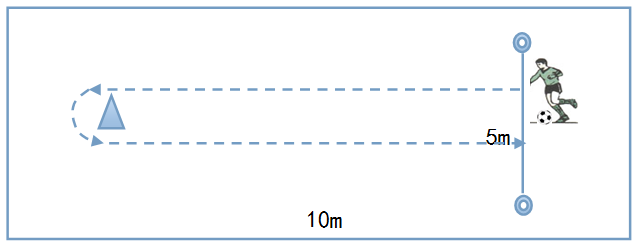 图12.踢准（1）测试场地：平整的人工草或天然草足球场，10米×6米区域。球门距起始线8米，球门尺寸1.5米×1米，球门和球门之间相距0.5米（图2）。（2）测试方法：听测评员口令后，站在起始线的中间位置，用脚内侧踢地滚球的方式将球踢进距起始线8米处的三个足球门，每人7球。（3）评分方法： 测评员计分，踢进中间球门得1分，踢进两侧球门得2分，按照每个球踢进球门的分数累计相加得出最后分数。测试两次，记录其最佳成绩。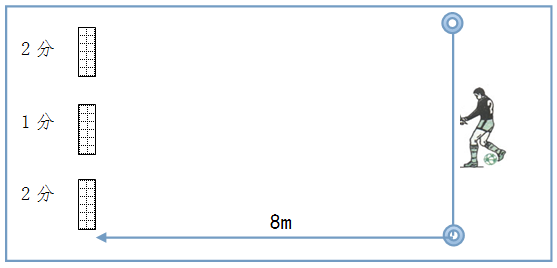 图2（二）初二年级1.绕杆运球（1）测试场地：平整的人工草或天然草足球场，划定25米×5米区域。起点距第一个杆距离4米，其余杆距2米，起点距终点20米（图3）。（2）测试方法：听测评员口令后，从起始线开始运球出发，依次绕过间隔2米的8个标志杆，以运球过终点线结束。（3）评分方法：测评员计时，对照评分标准给予相应成绩，测试两次，记录最佳成绩，漏杆则成绩无效。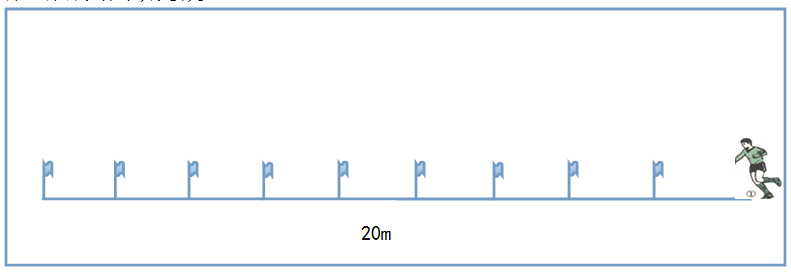 图32.踢准（1）测试场地：平整的人工草或天然草足球场，12米×6米区域。球门距起始线10米，球门尺寸1.5米×1米，球门和球门之间相距0.5米（图4）。（2）测试方法：听测评员口令后，站在起始线的中间位置，用脚内侧踢地滚球的方式将球踢进距起始线10米处的三个足球门，每人7球。（3）评分方法： 测评员计分，踢进中间球门得1分，踢进两侧球门得2分，按照每个球踢进球门的分数累计相加得出最后分数。测试两次，记录其最佳成绩。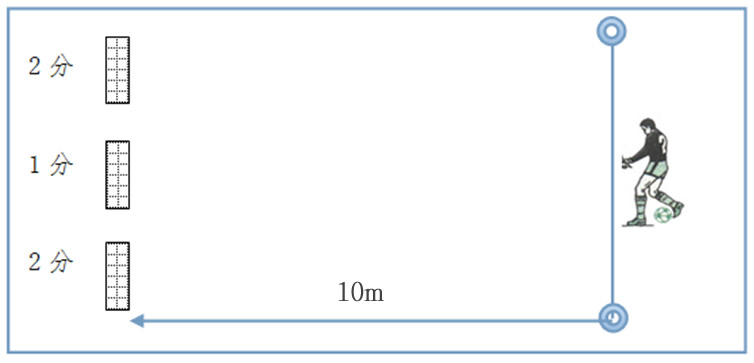 图4（三）初三年级1.绕杆运球（1）测试场地：平整的人工草或天然草足球场，划定25米×5米区域。起点距第一个杆距离4米，其余杆距依次为1米、3米，起点距终点20米（图5）。（2）测试方法：听测评员口令后，从起始线开始运球出发，依次绕过间隔不等的8个标志杆，以球踩终点线为结束。（3）评分方法： 测评员计时，对照评分标准给予相应成绩，测试两次，记录最佳成绩，漏杆则成绩无效。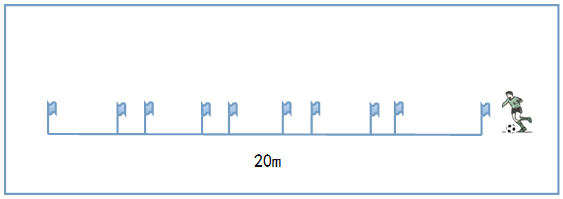 图52.运球踢准（1）测试场地：平整的人工草或天然草足球场，20米×6米区域。球门距起始线15米，传球区3米×2米，距起始线2米。球门1.5米×1米，球门和球门之间相距0.5米（图6）。（2）测试方法：听测评员口令后，在起始线的中间位置开始运球，进入传球区内，用脚内侧踢地滚球的方式将球踢进距起始线15米处的三个足球门，每人7球。（3）评分方法： 测评员计分，在传球区内进行射门得分有效，踢进中间球门得1分，踢进两侧球门得2分，累计相加得出最后分数。测试两次，记录其最佳成绩。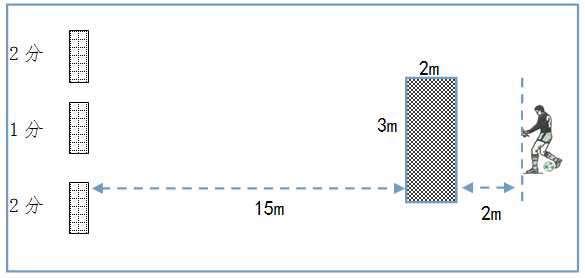 图6（四）评分标准备注：两项测试得分的平均分为足球考核最终得分。五、篮球（一）初一年级1.运球绕杆（1）测试场地：在篮球场内或者平整的地面上，设置长20米、宽4米的测试区域，场地四周设置明显的标志线。起点线前5米处开始设置标志杆，标志杆与两侧边线相距2米，共设5根，各杆之间相距3米。起点线中间1米处为学生出发区域（图7）。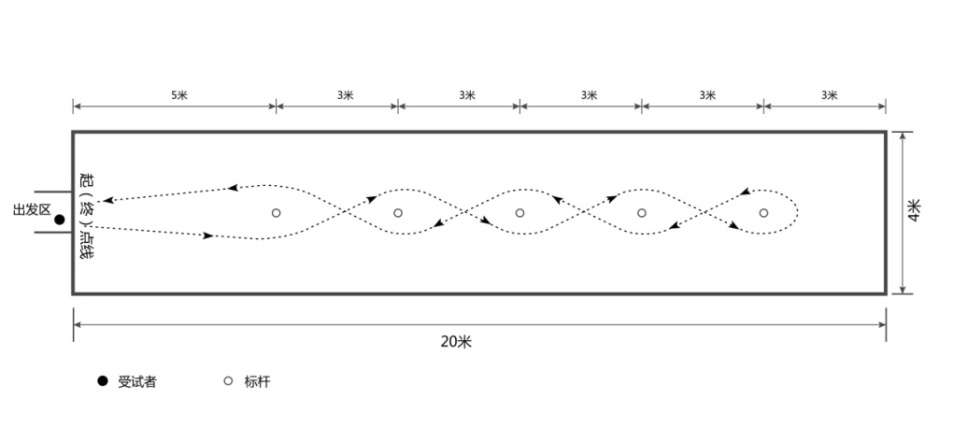 图7（2）测试方法：学生持球站立在起（终）点线的出发位置，并做好出发准备。发令后，学生按图中箭头所示方向运球依次过杆，同时开始计时。人与球均返回起（终）点线，计时停止。运球过程中，学生失去对球的控制，但球未出测试场地，可自行捡回，在对球失去控制处继续运球，计时不停止。（3）评分方法：每人测试两次，记录较好成绩。根据评分表打分。2.原地单手肩上投篮（1）测试场地：在篮球场内。篮球架的规格应符合《中华人民共和国国家标准》（GB/T19851.3—2005）的规格要求，即采用适合中学生使用的篮球架。（2）测试方法：学生站在罚球线中间位置，按照原地单手肩上投篮的动作要求投篮，每人投10次。女生可以采用双手胸前投篮。（3）评分方法：每进1球且不违例，得1分，累计测试者的得分。测试两次，记录其较好成绩。根据评分表打分。10次投篮均未投进者，由教师根据学生的技术表现打分，男生不能高于5分，女生不能高于6分。（二）初二年级1.运球绕杆（1）测试场地：与初一年级设置要求相同。（2）测试方法：学生持球站立在起（终）点线的出发位置，并做好出发准备。发令后，学生按图中箭头所示方向运球依次过杆，同时开始计时。运球期间，学生至少完成3次急停急起动作。人与球均返回起（终）点线，计时停止。运球过程中，学生失去对球的控制，但球未出测试场地，可自行捡回，在对球失去控制处继续运球，计时不停止。（3）评分方法：每人测试两次，记录较好成绩。每少做1次急停急起扣0.5分，最多扣1.5分。根据评分表打分，减去扣分后，为学生测试得分。2.行进间单手高手（肩上）投篮（1）测试场地：在篮球场内。篮球架的规格应符合《中华人民共和国国家标准》（GB/T19851.3—2005）的规格要求，即采用适合中学生使用的篮球架。（2）测试方法：学生站3分线外，约45度角处，与3分线的距离自定。由运球开始，按照行进间单手高手（肩上）投篮的动作要求投篮，每人投10次。（3）评分方法：每进1球且不违例，得1分，累计测试者的得分。测试两次，记录其较好成绩。根据评分表打分。10次投篮均未投进者，由教师根据学生的技术表现打分，男生不能高于4分，女生不能高于5分。（三）初三年级1.运球绕杆（1）测试场地：在篮球场内或者平整的地面上，设置长20米，宽7米的测试区域，场地四周设置明显的标志线。起点线前5米处开始设置标志杆，共设5排，每排2根；各排标志杆之间相距3米，同排的两根标志杆底座中心点之间相距1米，距同侧边线3米。起点线中间1米处为出发区域（图8）。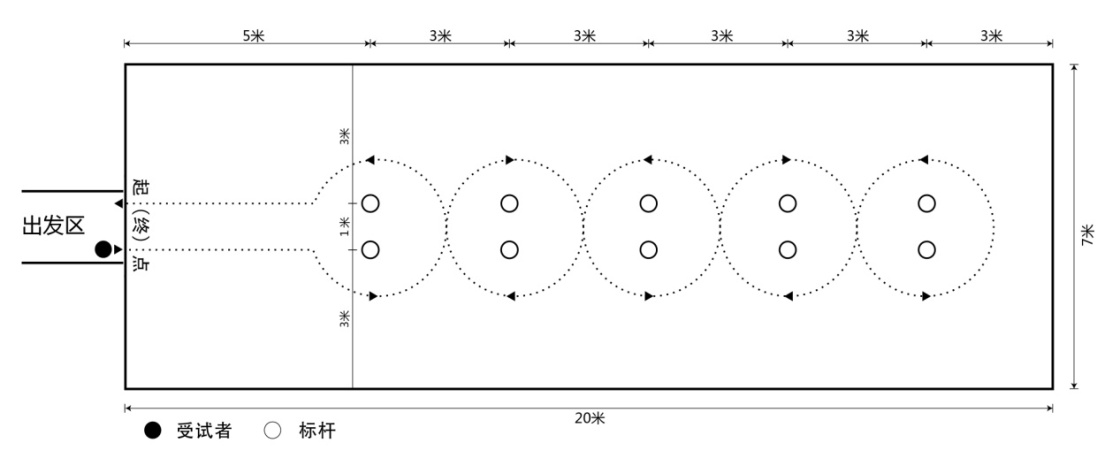 图8（2）测试方法：学生持球站立在起（终）点线的出发位置，并做好出发准备。发令后，学生按图中箭头所示方向运球依次过杆，同时开始计时。人与球均返回起（终）点线，计时停止。运球过程中，学生失去对球的控制，但球未出测试场地，可自行捡回，在对球失去控制处继续运球，计时不停止。（3）评分方法：每人测试两次，记录较好成绩。根据评分表打分。2.行进间单手低手投篮（1）测试场地：在篮球场内。篮球架的规格应符合《中华人民共和国国家标准》（GB/T19851.3—2005）的规格要求，即采用适合中学生使用的篮球架。（2）测试方法：学生站3分线外，约45度角处，与3分线的距离自定。由运球开始，按照行进间单手低手投篮的动作要求投篮，每人投10次。（3）评分方法：每进1球且不违例，得1分，累计测试者的得分。测试两次，记录其较好成绩。根据评分表打分。10次投篮均未投进者，由教师根据学生的技术表现打分，男生不能高于4分，女生不能高于5分。（四）评分标准1.男生备注：两项测试得分的平均数为篮球考核最终得分。2.女生备注：两项测试得分的平均数为篮球考核最终得分。六、排球（一）初一年级1.正面下手发球（1）测试场地：设置有排球网的排球场内。测试时，男生网高2.35米，女生网高2.15米。（2）测试方法：测试者站在球场底线发球区，采用正面下手发球的方法发球，每人发10次。（3）评分方法：发球成功1次计1分，累计测试者的得分。测试两次，记录其较好成绩。根据评分表打分。10次发球均未成功者，由教师根据学生的技术表现打分，男生和女生均不能高于4分。2.正面双手垫球（1）测试场地：在平坦、坚实的地面上，设置长和宽均为3米的正方形区域，场地四周设置明显的标志线；场地外围设置判断垫球高度的标志物，男生不低于2.35米，女生不低于2.15米。标志物在地面的垂直投影与同侧标志线相距1米。（2）测试方法：学生在测试区域内原地将球抛起，并开始垫球。采用正面双手垫球的动作方法，要求手型正确、击球部位准确、达到规定的高度。男生垫球的高度（从地面起至球的底部）不低于2.35米，女生不低于2.15米。（3）评分方法：测试时，记录动作方法正确，高度符合要求的垫球次数。测试两次，记录其较好成绩。根据评分表打分。（二）初二年级1.正面上手发球（1）测试场地：设置有排球网的排球场内。测试时，男生网高2.35米，女生网高2.15米。（2）测试方法：测试者站在球场底线发球区，采用正面上手发球的方法发球，每人发10次。（3）评分方法：发球成功1次计1分，累计测试者的得分。测试两次，记录其较好成绩。根据评分表打分。10次发球均未成功者，由教师根据学生的技术表现打分，男生和女生均不能高于4分。2.两人对垫（1）测试场地：在平坦、坚实的地面上，划两条相距3米的直线。（2）测试方法：两人1组，相向站在两条直线后（相距3米），采用双手垫球的方法对垫，高度不限。（3）评分方法：测试时，记录两名测试者累计垫球成功的次数。脚接触（越过）标志线时的垫球，不计数，但测试可以继续。测试两次，记录较好成绩作为两人的成绩。根据评分表打分。（三）评分标准备注：两项测试得分的平均数为排球考核最终得分。       类别   时间体质健康学习态度学业水平合计初一上学期00.41.21.6初一下学期00.41.21.6初二上学期10.41.22.6初二下学期00.41.21.6初三上学期10.41.22.6小计22610出勤率98%≤X98%＞X≥85%85%＞X≥70%70%＞X评价等级优秀良好及格不及格对应分值0.40.30.20考核成绩85-100分75-84分60-74分59分以下等级优秀良好及格不及格对应分值1.210.80得分1000米（分•秒）1000米（分•秒）1000米（分•秒）100米（秒）100米（秒）100米（秒）50米（秒）50米（秒）50米（秒）得分初一初二初三初一初二初三初一初二初三1003'55"3'50"3'40"15.214.313.67.87.57.3954'05"3'55"3'45"15.414.613.87.97.67.4904'15"4'00"3'50"15.714.914.18.07.77.5854'22"4'07"3'57"16.015.114.48.17.87.6804'30"4'15"4'05"16.215.314.68.27.97.7784'35"4'20"4'10"16.415.414.78.48.17.9764'40"4'25"4'15"16.515.614.98.68.38.1744'45"4'30"4'20"16.715.915.18.88.58.3724'50"4'35"4'25"17.016.115.49.08.78.5704'55"4'40"4'30"17.116.215.59.28.98.7685'00"4'45"4'35"17.216.415.69.49.18.9665'05"4'50"4'40"17.316.515.79.69.39.1645'10"4'55"4'45"17.516.615.99.89.59.3625'15"5'00"4'50"17.616.716.010.09.79.5605'20"5'05"4'55"17.716.916.110.29.99.7505'40"5'25"5'15"18.117.316.410.410.19.9406'00"5'45"5'35"18.417.716.810.610.310.1306'20"6'05"5'55"18.818.117.110.810.510.3206'40"6'25"6'15"19.218.517.411.010.710.5107'00"6'45"6'35"19.618.917.811.210.910.7得分掷实心球（米）掷实心球（米）掷实心球（米）跳高（米）跳高（米）跳远（米）跳远（米）得分初一初二初三初一初三初二初三1009.69.810.81.171.334.354.40958.08.39.61.151.314.244.33906.57.38.61.121.284.134.22856.26.88.21.101.254.034.13805.86.47.71.081.233.924.04785.36.17.41.071.223.874.01765.15.76.91.061.203.813.96744.85.36.51.031.173.703.87724.54.85.91.011.153.593.78704.34.65.61.001.133.543.73684.14.25.30.991.123.493.69663.74.15.00.981.113.453.65643.63.84.60.961.103.383.60623.53.74.40.951.083.323.54603.43.64.20.941.073.273.51503.23.33.60.921.043.193.41403.03.23.30.901.023.123.32302.83.03.10.881.003.043.22202.62.82.90.860.972.963.13102.42.62.70.840.942.893.03得分800米（分•秒）800米（分•秒）800米（分•秒）100米（秒）100米（秒）100米（秒）50米（秒）50米（秒）50米（秒）得分初一初二初三初一初二初三初一初二初三1003'35"3'30"3'25"16.515.615.58.18.07.9953'42"3'37"3'32"16.715.915.88.28.18.0903'49"3'44"3'39"17.016.216.18.38.28.1853'57"3'52"3'47"17.216.416.38.68.58.4804'05"4'00"3'55"17.416.716.68.98.88.7784'10"4'05"4'00"17.516.916.79.19.08.9764'15"4'10"4'05"17.717.016.99.39.29.1744'20"4'15"4'10"17.917.317.29.59.49.3724'25"4'20"4'15"18.117.617.59.79.69.5704'30"4'25"4'20"18.217.717.69.99.89.7684'35"4'30"4'25"18.317.817.710.110.09.9664'40"4'35"4'30"18.417.917.810.310.210.1644'45"4'40"4'35"18.618.118.010.510.410.3624'50"4'45"4'40"18.718.218.110.710.610.5604'55"4'50"4'45"18.818.418.310.910.810.7505'05"5'00"4'55"19.218.818.711.111.010.9405'15"5'10"5'05"19.519.219.111.311.211.1305'25"5'20"5'15"19.919.619.511.511.411.3205'35"5'30"5'25"20.220.019.911.711.611.5105'45"5'40"5'35"20.620.420.311.911.811.7得分掷实心球（米）掷实心球（米）掷实心球（米）跳高（米）跳高（米）跳远（米）跳远（米）得分初一初二初三初一初三初二初三1007.07.67.81.101.203.493.60956.77.47.61.081.173.423.52906.07.07.21.051.143.353.44855.96.97.11.031.123.283.37805.86.67.01.011.093.213.29785.66.46.91.001.083.183.26765.46.16.80.981.073.143.21745.25.86.60.961.043.073.13725.15.76.50.941.023.003.05705.05.56.40.931.012.973.01684.95.46.30.921.002.932.98664.75.26.20.900.992.882.95644.54.96.10.890.972.842.90624.34.76.00.880.962.812.86604.24.65.90.870.942.792.82504.04.45.80.840.912.712.74403.64.25.40.820.892.632.66303.33.95.00.790.862.552.57202.93.64.50.760.842.472.49102.43.24.00.740.812.392.41得分运球（秒）运球（秒）运球（秒）运球（秒）踢准（分）踢准（分）踢准（分）得分初一（一级）初二（二级）初三（三级）初三（三级）初一初二初三得分初一（一级）初二（二级）男生女生初一初二初三10≤7.4≤9.5≤8.8≤9.4≥10≥10≥1097.5-8.09.60-10.08.9-9.39.5-10.299988.1-9.210.1-10.29.4-9.810.3-11.188879.3-10.010.3-11.69.9-10.711.2-12.3777610.1-11.111.7-12.810.8-11.412.4-13.1666511.2-11.912.9-13.911.5-12.413.2-13.9555412.0-12.714.0-14.712.5-13.114.0-14.9444312.8-13.314.8-15.813.2-14.015.0-16.3333213.4-14.315.9-16.914.1-14.816.4-17.6222114.4-15.117.0-18.014.9-15.617.7-18.6111得分运球（秒）运球（秒）运球（秒）投篮（个）投篮（个）投篮（个）得分初一初二初三初一初二初三10≤14.4≤14.0≤13.0≥6≥7≥7914.5-15.014.1-14.413.1-13.5566815.1-15.914.5-15.113.6-14.1455716.0-16.915.2-15.914.2-14.8344617.0-18.116.0-17.014.9-15.9233518.2-19.517.1-18.316.0-17.2122419.6-21.318.4-20.417.3-18.9--11321.4-22.720.5-22.319.0-21.0------222.8-23.722.4-23.521.1-23.0------123.8-25.023.6-24.723.1-24.6------得分运球（秒）运球（秒）运球（秒）投篮（个）投篮（个）投篮（个）得分初一初二初三初一初二初三10≤15.5≤15.1≤14.1≥5≥6≥6915.6-16.115.2-15.614.2-14.6455816.2-17.115.7-16.514.7-15.5344717.2-18.316.6-17.615.6-16.6233618.4-19.717.7-18.916.7-18.1122519.8-21.219.0-20.318.2-19.8--11421.3-22.920.4-21.919.9-21.6------323.0-24.422.0-23.321.7-23.2------224.5-25.523.4-24.323.3-24.1------125.6-26.724.4-25.924.2-25.8------得分发球（个）发球（个）发球（个）发球（个）垫球（个）垫球（个）垫球（个）垫球（个）得分初一初一初二初二初一初一初二初二得分男生女生男生女生男生女生男生女生107777≥30≥30≥30≥309666625-2925-2925-2925-298555521-2421-2421-2421-247444416-2016-2016-2016-206333312-1512-1512-1512-155222210-1110-1110-1110-11411118-98-98-98-93--------6-76-76-76-72--------55551--------4444